附件2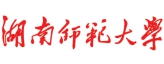 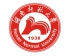 资源环境创新创业教育中心创新创业训练项目申报书项目名称                                        起止时间                                  申请经费                      负责人姓名                                      所在年级专业                                               指导老师姓名                                               项目名称项目名称项目名称项目名称项目所属一级学科项目所属一级学科项目所属一级学科项目所属一级学科个人申请  □个人申请  □个人申请  □个人申请  □个人申请  □个人申请  □团队申请   □团队申请   □团队申请   □团队申请   □团队名称团队名称团队名称申请经费申请经费申请经费申请经费申请经费申请经费起止时间起止时间起止时间   年  月  至   年   月   年  月  至   年   月   年  月  至   年   月   年  月  至   年   月   年  月  至   年   月申请人或团队申请人或团队姓名姓名申请人或团队申请人或团队年级年级申请人或团队申请人或团队专业专业申请人或团队申请人或团队学号学号负责人负责人负责人所在院所在院联系电话联系电话联系电话Email指导老师指导老师指导老师职务/职称职务/职称联系电话联系电话联系电话Email计划时数计划时数计划时数计划时数建议学分建议学分建议学分建议学分主体设备主体设备主体设备主体设备消耗材料经费预算消耗材料经费预算消耗材料经费预算消耗材料经费预算种类种类种类消耗材料经费预算消耗材料经费预算消耗材料经费预算消耗材料经费预算用量用量用量消耗材料经费预算消耗材料经费预算消耗材料经费预算消耗材料经费预算经费（元）经费（元）经费（元）消耗材料经费预算消耗材料经费预算消耗材料经费预算消耗材料经费预算总计（元）总计（元）总计（元）申请理由立项依据（包括国内外研究动态、研究意义）立项依据（包括国内外研究动态、研究意义）立项依据（包括国内外研究动态、研究意义）立项依据（包括国内外研究动态、研究意义）立项依据（包括国内外研究动态、研究意义）立项依据（包括国内外研究动态、研究意义）立项依据（包括国内外研究动态、研究意义）立项依据（包括国内外研究动态、研究意义）立项依据（包括国内外研究动态、研究意义）立项依据（包括国内外研究动态、研究意义）立项依据（包括国内外研究动态、研究意义）立项依据（包括国内外研究动态、研究意义）立项依据（包括国内外研究动态、研究意义）立项依据（包括国内外研究动态、研究意义）立项依据（包括国内外研究动态、研究意义）立项依据（包括国内外研究动态、研究意义）立项依据（包括国内外研究动态、研究意义）申请理由自身具备的知识条件、自己的特长、兴趣等自身具备的知识条件、自己的特长、兴趣等自身具备的知识条件、自己的特长、兴趣等自身具备的知识条件、自己的特长、兴趣等自身具备的知识条件、自己的特长、兴趣等自身具备的知识条件、自己的特长、兴趣等自身具备的知识条件、自己的特长、兴趣等自身具备的知识条件、自己的特长、兴趣等自身具备的知识条件、自己的特长、兴趣等自身具备的知识条件、自己的特长、兴趣等自身具备的知识条件、自己的特长、兴趣等自身具备的知识条件、自己的特长、兴趣等自身具备的知识条件、自己的特长、兴趣等自身具备的知识条件、自己的特长、兴趣等自身具备的知识条件、自己的特长、兴趣等自身具备的知识条件、自己的特长、兴趣等自身具备的知识条件、自己的特长、兴趣等申请理由前期准备工作（包括拜访老师、考查实验室、查阅文献等）前期准备工作（包括拜访老师、考查实验室、查阅文献等）前期准备工作（包括拜访老师、考查实验室、查阅文献等）前期准备工作（包括拜访老师、考查实验室、查阅文献等）前期准备工作（包括拜访老师、考查实验室、查阅文献等）前期准备工作（包括拜访老师、考查实验室、查阅文献等）前期准备工作（包括拜访老师、考查实验室、查阅文献等）前期准备工作（包括拜访老师、考查实验室、查阅文献等）前期准备工作（包括拜访老师、考查实验室、查阅文献等）前期准备工作（包括拜访老师、考查实验室、查阅文献等）前期准备工作（包括拜访老师、考查实验室、查阅文献等）前期准备工作（包括拜访老师、考查实验室、查阅文献等）前期准备工作（包括拜访老师、考查实验室、查阅文献等）前期准备工作（包括拜访老师、考查实验室、查阅文献等）前期准备工作（包括拜访老师、考查实验室、查阅文献等）前期准备工作（包括拜访老师、考查实验室、查阅文献等）前期准备工作（包括拜访老师、考查实验室、查阅文献等）项目创新点项目创新点方案设计方案设计预期成果预期成果实验室意  见实验室意  见主任签字：                 年     月    日主任签字：                 年     月    日主任签字：                 年     月    日主任签字：                 年     月    日主任签字：                 年     月    日主任签字：                 年     月    日主任签字：                 年     月    日指导老师意见指导老师意见签名：                    年    月    日签名：                    年    月    日签名：                    年    月    日签名：                    年    月    日签名：                    年    月    日签名：                    年    月    日签名：                    年    月    日学  院意  见学  院意  见        签字盖章：                   年    月    日        签字盖章：                   年    月    日        签字盖章：                   年    月    日        签字盖章：                   年    月    日        签字盖章：                   年    月    日        签字盖章：                   年    月    日        签字盖章：                   年    月    日中心意见中心意见签名盖章：                    年    月    日签名盖章：                    年    月    日签名盖章：                    年    月    日签名盖章：                    年    月    日签名盖章：                    年    月    日签名盖章：                    年    月    日签名盖章：                    年    月    日